MarcPol debiutuje w TurkuWiodąca polska sieć spożywcza 17 września br. otworzy w Turku nowy supermarket. Będzie to pierwsza placówka MarcPol w tym mieście i jednocześnie 60 w ramach całej sieci.MarcPol otworzy 17 września br. w Turku pierwszy supermarket o powierzchni nieco ponad 1,4 tys. mkw. „Nowy supermarket w Turku będzie najdalej na zachód wysuniętą placówką naszej sieci. Systematycznie poszerzamy zakres działania, tak aby objąć zasięgiem cały kraj.” - powiedziała Iwona Zarucka, Wiceprezes MarcPol S.A. Obecnie większość sklepów sieci MarcPol znajduje się w centralnej i północno-wschodniej części naszego kraju.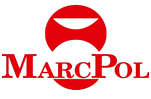 Supermarket w Turku zlokalizowany będzie przy Alei Jana Pawła II 1, tuż obok ronda Romana Dmowskiego. To jeden z głównych węzłów dojazdowych do centrum miasta. W najbliższej okolicy znajdują się duże osiedla domów jednorodzinnych oraz bloki mieszkalne. Placówka MarcPol funkcjonować będzie w samodzielnym obiekcie oferując klientom miejsca parkingowe. Od poniedziałku do soboty otwarta będzie w godz. 7:00-21:00, a w niedzielę od 9:00 do 20:00.„Klientom zaoferujemy szeroki wybór produktów świeżych, w tym mięs, wędlin, ryb, serów, wyrobów garmażeryjnych, warzyw i owoców. Na miejscu będziemy wypiekali chrupiące pieczywo. Zgodnie z naszą strategią stawiamy na najlepsze produkty polskich producentów, w tym także wyroby regionalne, a wszystko oferowane w atrakcyjnych cenach.” - podkreśliła Iwona Zarucka.MarcPol zakłada otwarcie w najbliższym czasie kolejnych placówek. „W nadchodzących miesiącach planujemy uruchomienie co najmniej dwudziestu kilku nowych lokalizacji. Tempo naszej ekspansji w kolejnych okresach będzie przyspieszać.” – zapewniła Wiceprezes MarcPol S.A.